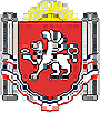 АДМИНИСТРАЦИЯ БЕРЕЗОВСКОГО СЕЛЬСКОГО ПОСЕЛЕНИЯРАЗДОЛЬНЕНСКОГО РАЙОНАРЕСПУБЛИКИ КРЫМПОСТАНОВЛЕНИЕ17.01.2022 г.                        	  	                                       				№ 12село БерезовкаО назначении общественных обсуждений по проекту постановления «Об утверждении формы проверочного листа (список контрольных вопросов), применяемого при проведении контрольного мероприятия в рамках осуществления муниципального контроля за соблюдением правил благоустройства на территории Березовского сельского поселения Раздольненского района Республики Крым»В соответствии с Федеральными законами от 06.10.2003 № 131-ФЗ «Об общих принципах организации местного самоуправления в Российской Федерации», от 31.07.2020 г. № 248-ФЗ «О государственном контроле (надзоре) и муниципальном контроле в Российской Федерации», Постановлением Правительства РФ от 27.10.2021 г. № 1844 «Об утверждении требований к разработке, содержанию, общественному обсуждению проектов форм проверочных листов, а также случаев обязательного применения проверочных листов», руководствуясь Уставом муниципального образования Березовское сельское поселение Раздольненского района Республики Крым 	ПОСТАНОВЛЯЮ: Вынести на общественные обсуждения проект постановления «Об утверждении формы проверочного листа (список контрольных вопросов), применяемого при проведении контрольного мероприятия в рамках осуществления муниципального контроля за соблюдением правил благоустройства на территории Березовского сельского поселения Раздольненского района Республики Крым» (Приложение 1). Обсуждение проекта постановления «Об утверждении формы проверочного листа (список контрольных вопросов), применяемого при проведении контрольного мероприятия в рамках осуществления муниципального контроля за соблюдением правил благоустройства на территории Березовского сельского поселения Раздольненского района Республики Крым» провести в период с 17 января 2022 г. по 31 января 2022 г.  Определить инициатором проведения общественных обсуждений Администрацию Березовского сельского поселения Раздольненского района Республики Крым. Назначить общественный совет по организации и проведению общественных обсуждений (Приложение 2). Проект постановления «Об утверждении формы проверочного листа (список контрольных вопросов), применяемого при проведении контрольного мероприятия в рамках осуществления муниципального контроля за соблюдением правил благоустройства на территории Березовского сельского поселения Раздольненского района Республики Крым» для ознакомления разместить на информационных стендах населенных пунктов Березовского сельского поселения и на официальном сайте Администрации Березовского сельского поселения в сети Интернет (http:/berezovkassovet.ru/). Осуществить информирование населения об общественных обсуждениях на информационных стендах населенных пунктов Березовского сельского поселения и на официальном сайте Администрации Березовского сельского поселения в сети Интернет (http:/berezovkassovet.ru/).Руководствуясь постановлением Правительства РФ от 27.10.2021 г. № 1844 «Об утверждении требований к разработке, содержанию, общественному обсуждению проектов форм проверочных листов, а также случаев обязательного применения проверочных листов» довести до сведения населения порядок учёта предложений по проекту постановления «Об утверждении формы проверочного листа (список контрольных вопросов), применяемого при проведении контрольного мероприятия в рамках осуществления муниципального контроля за соблюдением правил благоустройства на территории Березовского сельского поселения Раздольненского района Республики Крым» и порядок участия граждан в обсуждении указанного проекта:  предложения граждан по проекту постановления «Об утверждении формы проверочного листа (список контрольных вопросов), применяемого при проведении контрольного мероприятия в рамках осуществления муниципального контроля за соблюдением правил благоустройства на территории Березовского сельского поселения Раздольненского района Республики Крым» принимаются, начиная с 17.01.2022 года по 31.01.2022 года; предложения граждан подаются в письменной форме в Администрацию Березовского сельского поселения по адресу: 296260, Республика Крым, село Березовка, ул. Гагарина, 52 (время приёма предложений с 08.00 до 17.00 час, перерыв с 12.00 до 13.00 час, суббота, воскресенье - выходные дни), либо направляются посредством почтовой связи, а также могут быть направлены на электронную почту berezovkassovet@razdolnoe.rk.gov.ru.Поступившие предложения граждан передаются на рассмотрение общественного совета. Предложения, поступившие в общественный совет по вопросу, вынесенному на общественные обсуждения, подлежат регистрации.Общественный совет не включает в перечень предложений по вопросу, вынесенному на общественные обсуждения, предложения, не соответствующие требованиям, а также не относящиеся к предмету общественных обсуждений.Общественный совет информирует лиц, внесших предложения по вопросу, вынесенному на общественные обсуждения, о принятом решении по каждому предложению.В предложениях граждан указывается контактная информация лица, направившего предложения (фамилия, имя, отчество, адрес местожительства, телефон).Анонимные предложения рассмотрению не подлежат.Общественный совет рассматривает поступившие предложения граждан и готовит по ним заключения Администрация Березовского сельского поселения Раздольненского района Республики Крым:-получает, регистрирует направленные гражданами письменные предложения по проекту правового акта, вынесенному на общественные обсуждения (письменные предложения по вопросу, вынесенному на общественные обсуждения);-формирует перечень предложений об изменении проекта правового акта, вынесенного на общественные обсуждения (перечень предложений по вопросу, вынесенному на общественные обсуждения);-формирует список лиц, внесших письменные заявления об участии в открытом заседании;-организует подготовку открытого заседания и осуществляет его проведение; -оформляет итоговые документы общественных обсуждений;-осуществляет иные полномочия в соответствии с законодательством и Положением. Рассмотрение поданных в период общественного обсуждения предложений назначить на 31.01.2022 года. Настоящее постановление обнародовать на информационных стендах населенных пунктов Березовского сельского поселения и на официальном сайте Администрации Березовского сельского поселения в сети Интернет (http:/berezovkassovet.ru/). Настоящее постановление вступает в силу с момента его обнародования. Контроль за исполнением настоящего постановление оставляю за собой.Председатель Березовского сельского совета- глава Администрации   Березовского сельского поселения                                           		А.Б.НазарПриложение 1 к постановлению Администрации Березовского сельского поселения от 17.01.2022 г. № 12                       	ПРОЕКТАДМИНИСТРАЦИЯ БЕРЕЗОВСКОГО СЕЛЬСКОГО ПОСЕЛЕНИЯРАЗДОЛЬНЕНСКОГО РАЙОНАРЕСПУБЛИКИ КРЫМПОСТАНОВЛЕНИЕ 	 2022 г.                        	  	                                       			№ село БерезовкаОб утверждении формы проверочного листа (список контрольных вопросов), применяемого при проведении контрольного мероприятия в рамках осуществления муниципального контроля за соблюдением правил благоустройства на территории Березовского сельского поселения Раздольненского района Республики КрымВ соответствии с Федеральными законами от 06.10.2003 № 131-ФЗ «Об общих принципах организации местного самоуправления в Российской Федерации», от 31.07.2020 г. № 248-ФЗ «О государственном контроле (надзоре) и муниципальном контроле в Российской Федерации», Постановлением Правительства РФ от 27.10.2021 г. № 1844 «Об утверждении требований к разработке, содержанию, общественному обсуждению проектов форм проверочных листов, а также случаев обязательного применения проверочных листов», руководствуясь Уставом муниципального образования Березовское сельское поселение Раздольненского района Республики Крым ПОСТАНОВЛЯЮ:1. Утвердить форму проверочного листа (список контрольных вопросов), применяемого при проведении контрольного мероприятия в рамках осуществления муниципального контроля за соблюдением правил благоустройства на территории Березовского сельского поселения Раздольненского района Республики Крым согласно приложению к настоящему постановлению. 2. Обнародовать настоящее постановление на информационных стендах населенных пунктов Березовского сельского поселения и на официальном сайте Администрации Березовского сельского поселения в сети Интернет (http:/berezovkassovet.ru/). 3. Настоящее постановление вступает в силу с момента его обнародования.  4. Контроль за исполнением постановления оставляю за собой.   Председатель Березовского	сельского совета - глава Администрации 	Березовского сельского поселения				     			А.Б.НазарПриложение к постановлению АдминистрацииБерезовского сельского поселения от ______2022 года №____ФОРМАпроверочного листа (список контрольных вопросов), применяемого при проведении контрольного мероприятия в рамках осуществления муниципального контроля за соблюдением правил благоустройства на территории Березовского сельского поселения Раздольненского района Республики Крым1. наименование вида контроля, включенного в единый реестр видов федерального государственного контроля (надзора), регионального государственного контроля (надзора), муниципального контроля_____________________________________________ _________________________________________________________________________ _________;2. наименование контрольного (надзорного) органа и реквизиты нормативного правового акта об утверждении формы проверочного листа__________________________________________________________________________________________________________;3. вид контрольного (надзорного) мероприятия, за исключением случая, если форма проверочного листа утверждается в отношении конкретного контрольного (надзорного) мероприятия_________________________________________________________;4. дата заполнения проверочного листа_____________________________________________;5. объект государственного контроля (надзора), муниципального контроля, в отношении которого проводится контрольное (надзорное) мероприятие______________________________________________________________________________________________;6. фамилия, имя и отчество (при наличии) гражданина или индивидуального предпринимателя, его идентификационный номер налогоплательщика и (или) основной государственный регистрационный номер индивидуального предпринимателя, адрес регистрации гражданина или индивидуального предпринимателя, наименование юридического лица, его идентификационный номер налогоплательщика и (или) основной государственный регистрационный номер, адрес юридического лица (его филиалов, представительств, обособленных структурных подразделений), являющихся контролируемыми лицами___________________________________________________________________________________________________________________________________________________________________________________________________________________________________________________________________;7. место (места) проведения контрольного (надзорного) мероприятия с заполнением проверочного листа________________________________________________________________;8. реквизиты решения контрольного (надзорного) органа о проведении контрольного (надзорного) мероприятия, подписанного уполномоченным должностным лицом контрольного (надзорного) органа_________________________________________________________________________________________________________;9. учетный номер контрольного (надзорного) мероприятия_________________________;10. должность, фамилия и инициалы должностного лица контрольного (надзорного) органа, в должностные обязанности которого в соответствии с положением о виде контроля, должностным регламентом или должностной инструкцией входит осуществление полномочий по виду контроля, в том числе проведение контрольных (надзорных) мероприятий, проводящего контрольное (надзорное) мероприятие и заполняющего проверочный лист (далее - инспектор)___________________________________________________________________________________________________________________11. список контрольных вопросов, отражающих содержание обязательных требований, ответы на которые свидетельствуют о соблюдении или несоблюдении контролируемым лицом обязательных требований:________________________________________________ __________(фамилия, имя, отчество (при наличии), должность (подпись)уполномоченного представителя организации или гражданина)_________(дата)________________________________________________ ___________(фамилия, имя, отчество (при наличии), должность (подпись)лица, проводящего контрольное мероприятие и заполняющего проверочный лист)__________(дата)Приложение 2 к постановлению Администрации Березовского сельского поселения от 17.01. 2022 г. № 12Состав общественного совета по организации и проведению общественного обсужденияНазар Андрей Богданович- председатель совета; Кононенко Людмила Владимировна - секретарь совета; Аблинанова Яна Григорьевна- член совета;Кратько Александр Борисович - член совета;Гуменюк Ольга Ивановна- член совета;Ярута Светлана Викторовна - член совета;Литвиненко Сергей Алексеевич - член совета.N п/пПеречень вопросов, отражающих содержание обязательных требований, требований, установленных муниципальными правовыми актами, составляющими предмет проверкиРеквизиты правового акта, содержащего обязательные требованияВарианты ответаВарианты ответаВарианты ответаПримечаниеN п/пПеречень вопросов, отражающих содержание обязательных требований, требований, установленных муниципальными правовыми актами, составляющими предмет проверкиРеквизиты правового акта, содержащего обязательные требованияданетнеприменимоПримечание1.Содержание территории общего пользования и порядок пользования такими территориямиСодержание территории общего пользования и порядок пользования такими территориями1.1.Обеспечивается ли своевременная уборка прилегающих территорий?Правила благоустройства территории Березовского сельского поселения1.2.Соблюдаются ли требования к содержанию элементов благоустройства: своевременное устранение повреждений, санитарная очистка, ремонт, окраска?Правила благоустройства территории Березовского сельского поселения1.3.Имеются ли оборудованные контейнерные площадки накопления твердых коммунальных отходов, площадки для складирования отдельных групп коммунальных отходов и крупногабаритных отходов?Правила благоустройства территории Березовского сельского поселения1.4.Осуществляется ли на контейнерных площадках селективный сбор отходов?Правила благоустройства территории Березовского сельского поселения1.5.Организовано ли парковочное пространство, площадка автостоянки?Правила благоустройства территории Березовского сельского поселения1.6.Включает ли площадка автостоянок покрытие дорожное асфальтобетонное, элементы сопряжения поверхностей, разделительные элементы, осветительное и информационное оборудование?Правила благоустройства территории Березовского сельского поселения1.7.Соблюдаются ли требования по огораживанию строительных площадок?Правила благоустройства территории Березовского сельского поселения1.8.Содержатся ли в чистоте подъездные пути к строительным площадкам? Организована ли ежедневная уборка?Правила благоустройства территории Березовского сельского поселения1.9.Соблюдаются ли требования по обеспечению безопасности пешеходов в местах близкого размещения строящегося, реконструируемого, реставрируемого и капитально ремонтируемого объекта от пешеходного движения?Правила благоустройства территории Березовского сельского поселения2.Внешний вид фасадов и ограждающих конструкций зданий, строений, сооруженийВнешний вид фасадов и ограждающих конструкций зданий, строений, сооружений2.1.Размещены ли на фасаде объекта капитального строительства указатели наименования улицы, переулка, площади и т.д., номера дома и корпуса, указатель номера подъезда и квартир, международный символ доступности объекта для инвалидов?Правила благоустройства территории Березовского сельского поселения2.2.Проводится ли своевременное техническое обслуживание и проведение ремонта, в том числе элементов фасадов зданий, строений и сооружений?Правила благоустройства территории Березовского сельского поселения2.3.Осуществляется ли поддержание в исправном состоянии размещенных на фасаде объектов (средств) наружного освещения?Правила благоустройства территории Березовского сельского поселения2.4.Обеспечивается ли наличие и содержание в исправном состоянии водостоков, водосточных труб и сливов зданий, строений и сооружений?Правила благоустройства территории Березовского сельского поселения2.5.Осуществляется ли очистка, промывка и окраска поверхностей фасадов, в том числе от объявлений, рекламной информации, посторонних надписей?Правила благоустройства территории Березовского сельского поселения2.6.Осуществляется ли мытье окон, витрин, вывесок и указателей зданий, строений и сооружений?Правила благоустройства территории Березовского сельского поселения2.7.Осуществляется ли очистка от снега и льда крыш и козырьков, удаление наледи, снега и сосулек с карнизов, балконов и лоджий?Правила благоустройства территории Березовского сельского поселения2.8.Имеется ли паспорт объекта капитального строительства для проведения отделочных работ фасада?Правила благоустройства территории Березовского сельского поселения3.Содержание некапитальных сооруженийСодержание некапитальных сооружений3.1.Проводится ли своевременный ремонт, окраска некапитальных строений и сооружений?Правила благоустройства территории Березовского сельского поселения3.2.Осуществляется ли своевременное устранение бумажного спама (наклеек, объявлений, рекламы), посторонних надписей, замена разбитых стекол, конструктивных элементов, очистка, покраска, промывка фасадов некапитальных нестационарных сооружений?Правила благоустройства территории Березовского сельского поселения3.3.Осуществляется ли своевременная уборка территории, прилегающей к некапитальным нестационарным сооружениям?Правила благоустройства территории Березовского сельского поселения3.4.Имеются ли урны возле нестационарных объектов?Правила благоустройства территории Березовского сельского поселения3.5.Соблюдается ли требование о запрете размещения нестационарных сооружений в арках зданий, на газонах, площадках (детских, отдыха, спортивных, транспортных стоянок), посадочных площадках пассажирского транспорта, в охранной зоне водопроводных и канализационных сетей, трубопроводов, за исключением сооружений, входящих в остановочно-торговый комплексПравила благоустройства территории Березовского сельского поселения3.6.Соблюдаются ли требования к обеспечению круглосуточного и беспрепятственного проезда на придомовую территорию спецтехники?Правила благоустройства территории Березовского сельского поселения3.7.Соответствуют ли информационные и рекламные конструкции требованиям утвержденного Дизайн-кода?Правила благоустройства территории Березовского сельского поселения3.8.Осуществляется ли поддержание в технически исправном состоянии и чистоте информационные и рекламные конструкции?Правила благоустройства территории Березовского сельского поселения3.9.Соблюдается ли требование по недопущению размещения информационных и рекламных конструкций на деревьях, кустарниках, воротах, дорожных или газонных ограждениях, на ограждениях крылец, пандусов и лестниц, перильных ограждениях, колоннах зданий, на шлагбаумах, подпорных стенках и т.п. конструкциях и сооружениях, на стационарных ограждениях архитектурных ансамблей, парков, скверов, дворовых территорий, территорий организаций, автостоянок, торговых и спортивных комплексов?Правила благоустройства территории Березовского сельского поселения3.10.Соблюдаются ли требования к установке отдельно стоящих информационных и рекламных конструкций?Правила благоустройства территории Березовского сельского поселения4.Организация озеленения территории муниципального образованияОрганизация озеленения территории муниципального образования4.1.Осуществляется ли проведение мероприятий по обеспечению сохранности зеленых насаждений в целом, обеспечивается ли квалифицированный уход за существующими зелеными насаждениями?Правила благоустройства территории Березовского сельского поселения4.2.Соблюдается ли запрет на осуществление хозяйственной и иной деятельности, оказывающую негативное воздействие на территориях с зелеными насаждениями?Правила благоустройства территории Березовского сельского поселения4.3.Соблюдается ли собственниками и пользователями земельных участков своевременное удаление сухих и аварийных деревьев, вырезка сухих и поломанных сучьев и веток, замазка ран, дупел на деревьях, уборку поросли?Правила благоустройства территории Березовского сельского поселения4.4.Обеспечивается ли при производстве работ по строительству, реконструкции, капитальному ремонту, ремонту объектов капитального строительства и линейных объектов, меры по обеспечению сохранности зеленых насаждений и (или) их восстановление?Правила благоустройства территории Березовского сельского поселения5.Содержание элементов благоустройстваСодержание элементов благоустройства5.1.Обеспечивается ли содержание и ремонт детских и спортивных площадок, площадок для выгула животных, малых архитектурных форм?Правила благоустройства территории Березовского сельского поселения5.2.Обеспечивается ли надлежащее содержание (профилактическое обследование, очистка, ремонт) имеющейся системы дренажей и дождевой канализации, в том числе смотровых колодцев, камер?Правила благоустройства территории Березовского сельского поселения5.3.Имеется ли ордер (разрешение) на проведение (производство) земляных работ?Правила благоустройства территории Березовского сельского поселения6.Соблюдение порядка определения границ прилегающих территорийСоблюдение порядка определения границ прилегающих территорий6.1.Соблюдение установленного правилами благоустройства порядка определения границ прилегающих территорийПравила благоустройства территории Березовского сельского поселения7.Доступность для инвалидов объектов социальной, инженерной и транспортной инфраструктур и предоставляемых услугДоступность для инвалидов объектов социальной, инженерной и транспортной инфраструктур и предоставляемых услуг7.1.Обеспечивается ли доступ маломобильных групп населения к зданиям, строениям, сооружениям, а также земельным участками?Правила благоустройства территории Березовского сельского поселения7.2.Соблюдаются ли требования по размещению информации на зданиях и сооружениях общественного назначения для осуществления беспрепятственного доступа инвалидов к таким объектам?Правила благоустройства территории Березовского сельского поселения